 In celebration of National Stroke Month Hope for StrokeA Survivor's Storypresented byClaire Keating, RNStroke Survivor, AuthorWednesday, May 17, 20232:00 PM – 3:00 PMSt Vincent's Medical Center, Room TBDZoom Link PendingLearning Objectives:  As a result of participating in this Live Activity, participants should be able to:review the journey of a stroke survivoridentify areas to improve the stroke patient experiencediscuss opportunities to support the needs of a stroke patient and their family during and after an acute stroke Accreditation & Credit Designation Statements:  In support of improving patient care, Hartford HealthCare is jointly accredited by the Accreditation Council for Continuing Medical Education (ACCME), the Accreditation Council for Pharmacy Education (ACPE), and the American Nurses Credentialing Center (ANCC) to provide continuing education for the healthcare team.  Physicians: Hartford HealthCare designates this live activity for a maximum of 1.00 AMA PRA Category 1 Credit™.  Physicians should claim only the credit commensurate with the extent of their participation in the activity.  MOC for American Board of Internal Medicine:  Successful completion of this CME activity, which includes participation in the evaluation component, enables the participant to earn up to 1.00 Medical Knowledge MOC points in the American Board of Internal Medicine’s (ABIM) Maintenance of Certification (MOC) program. It is the CME activity provider’s responsibility to submit participant completion information to ACCME for the purpose of granting ABIM MOC credit.Nurses: This activity is designated for a maximum of 1.00 ANCC contact hour.Other Learners: All other learners will receive a Certificate of Participation for 1.00 hour of education.  Consult your professional licensing board regarding the applicability and acceptance of certificates of participation for educational activities certified for AMA PRA Category 1 Credit™ from organizations accredited by Joint Accreditation for Interprofessional Continuing Education.​Financial Disclosures:  None of the planners, directors, nor faculty for this program have any reported relationships with an ineligible company/commercial interest. 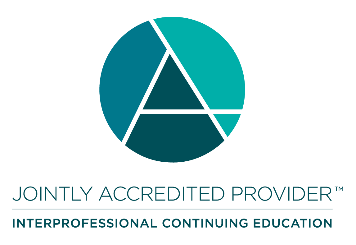 